Academy of Clinician Scholars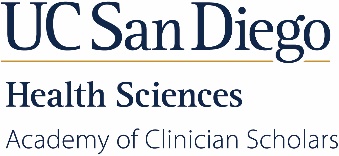 9500 Gilman Drive #0956, La Jolla, CA 92093Website: http://aocs.ucsd.eduSECTION 1: APPLICATIONPREPARERGENERAL INFORMATIONCONFIRMATION OF >50% CLINICAL EFFORT – REQUIREDEVENT INFORMATIONThe Event Information requires you identify the sponsor, start date, and location of the event. You will also need to provide the title of your paper or presentation and upload documentation that verifies your event participation.ADDITIONAL FUNDING SOURCESAIRFARE AND REGISTRATION INFORMATIONThe Airfare Information section requires you provide information on your flight and the travel agency you used via the following.SUBMITTING YOUR REQUESTSubmit your completed application and required documentation as one (1) pdf to:Roslyn Lararlara@health.ucsd.eduDocuments to SubmitApplication [can be found on AoCS website] https://medschool.ucsd.edu/aocs/grants/travel/Pages/default.aspx)Copy of AbstractAcceptance letter.Registration fee receipt and/or written airfare quote.NameTitleDegreeClinical SeriesDepartment/DivisionEmailFund Manager: the person to create chartstring and submitting reimbursement. REQUIREDFund Manager: the person to create chartstring and submitting reimbursement. REQUIREDNameEmailConfirmation of Clinical FTEConfirmation of Clinical FTEDepartment Chair NameGreater 50% clinical FTE (Y/N)Chair Signature (Confirming >50% clinical effort)Professional Society NameEvent Start DateEvent End DateLocation of EventAbstractAbstractTitlePoster or Oral PresentationDocumentationProvide documentation of your participation in the event (acceptance letter, etc). Attach copy of abstract.Do you have any honoraria, grants, or other funding sources available to defray travel expenses? Do you have any honoraria, grants, or other funding sources available to defray travel expenses? Do you have any honoraria, grants, or other funding sources available to defray travel expenses? Yes, I have other funding sources Yes, I have other funding sources If yes. You will be required to provide the following information about each of your additional funding sources (minimum of one).Funding source: Descriptive name of the funding sourceAmount Available (Currency): Dollar amount available for travel expensesIf yes. You will be required to provide the following information about each of your additional funding sources (minimum of one).Funding source: Descriptive name of the funding sourceAmount Available (Currency): Dollar amount available for travel expensesIf yes. You will be required to provide the following information about each of your additional funding sources (minimum of one).Funding source: Descriptive name of the funding sourceAmount Available (Currency): Dollar amount available for travel expensesFunding SourceAmountNo, I have no other funding source.No, I have no other funding source.Flight Origin (City/State)Flight Destination (City/State)Quoting Agency (travel agency you received quote (Southwest, Expedia, Balboa)Agency Phone NumberAirfare Quote (dollar amount of your airfare quote)Documentation (provide written airfare quote)Amount of Registration 